Disclaimer: This table is intended to propose potential therapeutic exercise interventions for the shoulder in the presence of shoulder impairment in a specific plane of movement while inciting a frame of thinking that encourages altering exercises to meet the demands of the patient. Clinical reasoning should be utilized to determine appropriateness and difficulty of exercise. The chart is organized in a natural progression for each motion from simple to more complex. Keep in mind that many shoulder impairments benefit from therapeutic exercise prescription for proximal musculature; therefore, the end of the chart includes a few exercises to consider including when treating a shoulder impairment.Bibliography1. 	Oranchuk DJ, Storey AG, Nelson AR, Cronin JB. Isometric training and long-term adaptations: Effects of muscle length, intensity, and intent: A systematic review. Scand J Med Sci Sports. 2019;29(4):484-503. doi:10.1111/sms.133752. 	Wattanaprakornkul D, Halaki M, Boettcher C, Cathers I, Ginn KA. A comprehensive analysis of muscle recruitment patterns during shoulder flexion: an electromyographic study. Clin Anat. 2011;24(5):619-626. doi:10.1002/ca.211233. 	Wattanaprakornkul D, Cathers I, Halaki M, Ginn KA. The rotator cuff muscles have a direction specific recruitment pattern during shoulder flexion and extension exercises. J Sci Med Sport. 2011;14(5):376-382. doi:10.1016/j.jsams.2011.01.0014. 	Wickham J, Pizzari T, Stansfeld K, Burnside A, Watson L. Quantifying “normal” shoulder muscle activity during abduction. J Electromyogr Kinesiol. 2010;20(2):212-222. doi:10.1016/j.jelekin.2009.06.0045. 	Reed D, Halaki M, Ginn K. The rotator cuff muscles are activated at low levels during shoulder adduction: an experimental study. J Physiother. 2010;56(4):259-264. doi:10.1016/s1836-9553(10)70009-66. 	Edwards PK, Ebert JR, Littlewood C, Ackland T, Wang A. A systematic review of electromyography studies in normal shoulders to inform postoperative rehabilitation following rotator cuff repair. J Orthop Sports Phys Ther. 2017;47(12):931-944. doi:10.2519/jospt.2017.72717. 	Alizadehkhaiyat O, Hawkes DH, Kemp GJ, Frostick SP. Electromyographic analysis of shoulder girdle muscles during common internal rotation exercises. Int J Sports Phys Ther. 2015;10(5):645-654.8. 	Brumitt J, Dale RB. Integrating shoulder and core exercises when rehabilitating athletes performing overhead activities. N Am J Sports Phys Ther. 2009;4(3):132-138.Photos:All photos retrieved from https://www.medbridge.com/ unless otherwise noted.Battle Ropes: https://www.setforset.com/blogs/news/battle-rope-exercises-and-workoutsMed Ball Slams: https://www.pitchvision.com/medicine-ball-power-exercises-for-cricket		https://www.pinterest.com/pin/557672366332810314/Flexion ExercisesFlexion ExercisesFlexion ExercisesFlexion ExercisesFlexion ExercisesExercisePurposeDescriptionCuesCompensationsIsometric Flexion1,2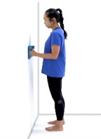 Increase muscle recruitment, strength, and functional performance in joint angles that are tolerable and/or when dynamic contractions may be contraindicatedUtilizing a doorway or some other immovable object, keep the shoulder in neutral position and elbow in 90 degrees flexion while pushing with min effort into the object and a fisted hand. A towel can be placed between the hand and the object for comfort. The pt can push into the clinician to identify force and modulate as needed.Remain upright.Push your hand into the doorway without moving your arm or body.Think of raising your hand up.Keep your thumb pointed up.Leaning anteriorly/posteriorlyElbow flexion/extensionIR/ER of the shoulderLateral trunk leanRegression: Active-assisted holds via cane, contralateral upper extremity, or therapistDecrease the length of holdSidelying flexion to minimize the effect of gravity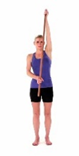 Regression: Active-assisted holds via cane, contralateral upper extremity, or therapistDecrease the length of holdSidelying flexion to minimize the effect of gravityRegression: Active-assisted holds via cane, contralateral upper extremity, or therapistDecrease the length of holdSidelying flexion to minimize the effect of gravityProgression: Increase amount of force exerted by implementing a resistance band anchored underfoot that resists flexion when fastened around the distal humerus or held in handPerform isometric holds while increasing degrees of flexion (90 degrees will pose the most resistance from gravity); add weight in hand as appropriateCable column walkouts while maintaining shoulder position; increase weight as appropriate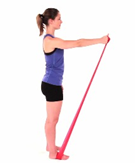 Progression: Increase amount of force exerted by implementing a resistance band anchored underfoot that resists flexion when fastened around the distal humerus or held in handPerform isometric holds while increasing degrees of flexion (90 degrees will pose the most resistance from gravity); add weight in hand as appropriateCable column walkouts while maintaining shoulder position; increase weight as appropriateIsotonic Flexion2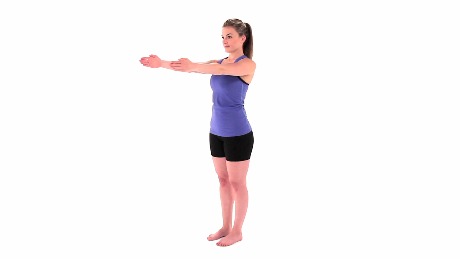 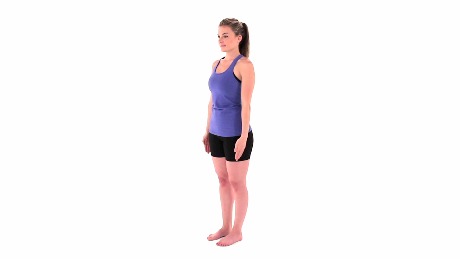 Promote strengthening of musculature that drives flexion of the humerus, such as the anterior deltoid, coracobrachialis, and pectoralis major.In standing or seated, flex the humerus in neutral position through varying degrees of motion while maintaining a straight elbow.Keep your thumb pointed to the sky.Lift your arm as if you are raising your hand to ask a question.Shoulder shrugLateral leanThoracic extensionRegression: Active-assisted flexion utilizing a cane, pulley, or therapistDecrease the range of motion through which the exercise is performedSidelying flexion to minimize the effect of gravity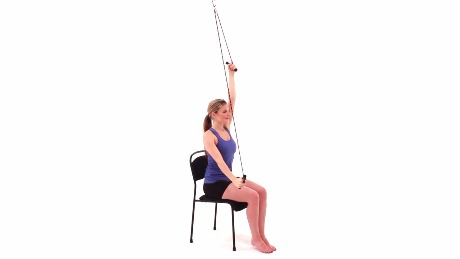 Regression: Active-assisted flexion utilizing a cane, pulley, or therapistDecrease the range of motion through which the exercise is performedSidelying flexion to minimize the effect of gravityRegression: Active-assisted flexion utilizing a cane, pulley, or therapistDecrease the range of motion through which the exercise is performedSidelying flexion to minimize the effect of gravityProgression: Supine flexion (unweighted)Add weight in the hand as appropriate (upright or supine)With a resistance band anchored underfoot, hold the band with the affected arm while flexing the shoulder; increase resistance as appropriateCable column flexion pull outs; add weight as appropriateAdd perturbations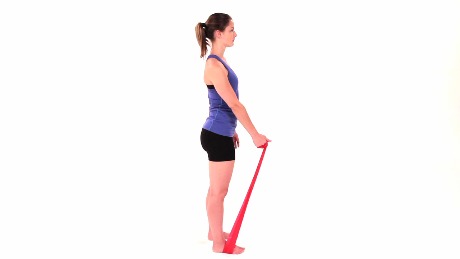 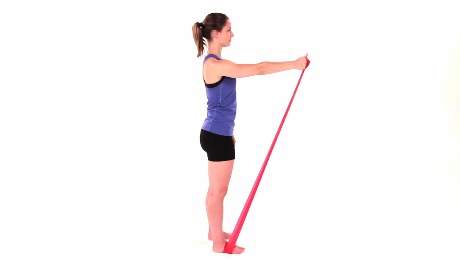 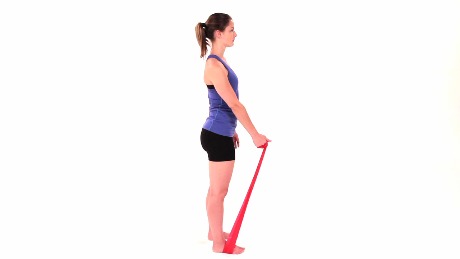 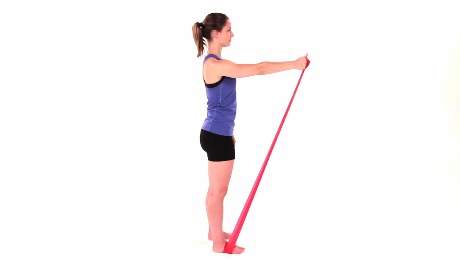 Progression: Supine flexion (unweighted)Add weight in the hand as appropriate (upright or supine)With a resistance band anchored underfoot, hold the band with the affected arm while flexing the shoulder; increase resistance as appropriateCable column flexion pull outs; add weight as appropriateAdd perturbationsBird Dog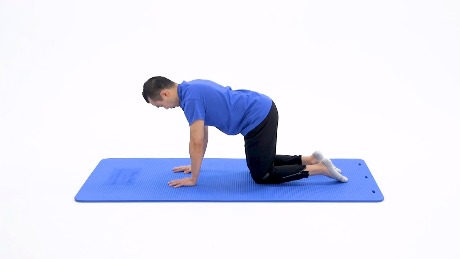 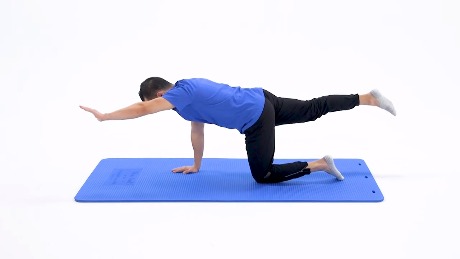 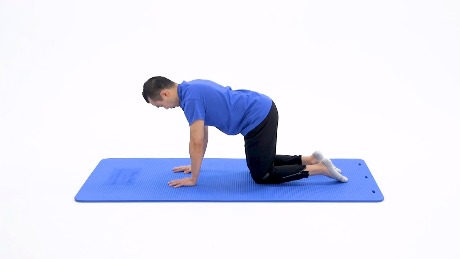 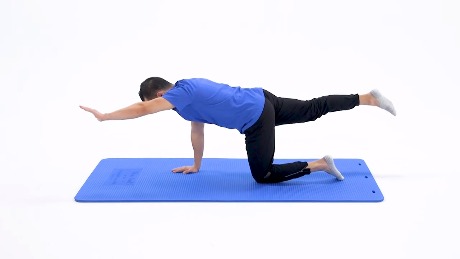 Promote varying degrees of flexion while stabilizing through contralateral shoulder and strengthening the coreIn the quadruped position, place the hands about shoulder width apart on the ground with the feet together. Keep the knees and back aligned in neutral. Flex shoulder off ground while extending contralateral hip off ground while maintaining a neutral spine.Lift the opposite arm and leg up off the ground at the same time.Reach in front, and kick straight back.Keep back flat so that a glass of water would not spill off the back.Trunk twistLumbar archShoulder shrugRegression: Modify to inclined position over counter top or wallMaintain lower extremities on ground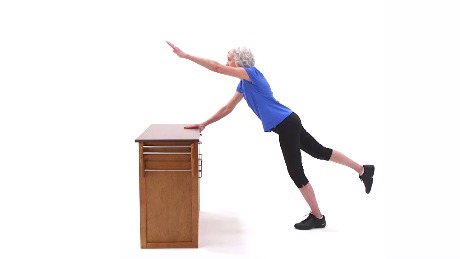 Regression: Modify to inclined position over counter top or wallMaintain lower extremities on groundRegression: Modify to inclined position over counter top or wallMaintain lower extremities on groundProgression: Assume plank position on hands and feetAnchor resistance band between opposite upper and lower extremityHold weight in hand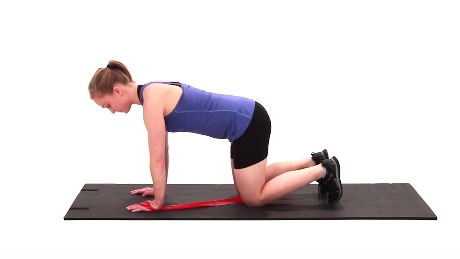 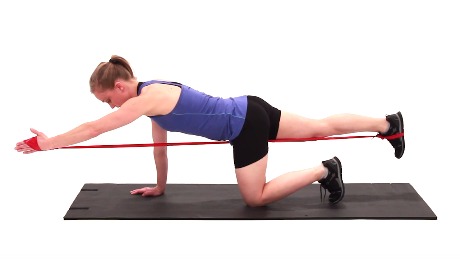 Progression: Assume plank position on hands and feetAnchor resistance band between opposite upper and lower extremityHold weight in handExtension ExercisesExtension ExercisesExtension ExercisesExtension ExercisesExtension ExercisesExercisePurpose/Potential DiagnosesDescriptionCuesCompensationsIsometric Extension1,3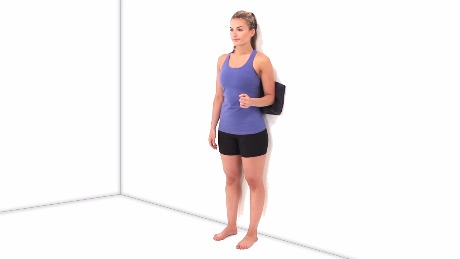 Increase muscle recruitment, strength, and functional performance in joint angles that are tolerable and/or when dynamic contractions may be contraindicatedUtilizing a doorway or some other immovable object, keep the shoulder in neutral position and elbow in 90 degrees flexion while pushing with min effort into the object with the posterior aspect of the upper extremity. A towel can be placed between the arm and the object for comfort. The pt can push into the clinician to identify force and modulate as needed.Remain upright.Push the back of your arm into the doorway without moving your arm or body.Think of pushing your arm back as if you are reaching behind you to grab something out of the back seat without turning.Keep your thumb pointed up.Leaning anteriorly/posteriorlyElbow flexion/extensionIR/ER of the shoulderLateral trunk leanRegression: Active-assisted holds via contralateral upper extremity or therapistDecrease the length of holdSidelying extension to minimize the effect of gravity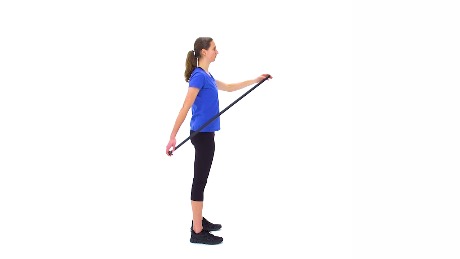 Regression: Active-assisted holds via contralateral upper extremity or therapistDecrease the length of holdSidelying extension to minimize the effect of gravityRegression: Active-assisted holds via contralateral upper extremity or therapistDecrease the length of holdSidelying extension to minimize the effect of gravityProgression: Increase amount of force exerted by implementing a resistance band tied to a fixed surface that resists extension when fastened around the distal humerusPerform isometric holds while increasing degrees of extension (more degrees of extension yields increased resistance from gravity); add weight in hand as appropriateCable column walkouts while maintaining shoulder position; increase weight as appropriate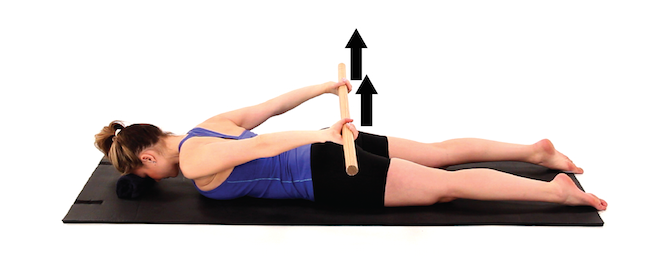 Progression: Increase amount of force exerted by implementing a resistance band tied to a fixed surface that resists extension when fastened around the distal humerusPerform isometric holds while increasing degrees of extension (more degrees of extension yields increased resistance from gravity); add weight in hand as appropriateCable column walkouts while maintaining shoulder position; increase weight as appropriateIsotonic Extension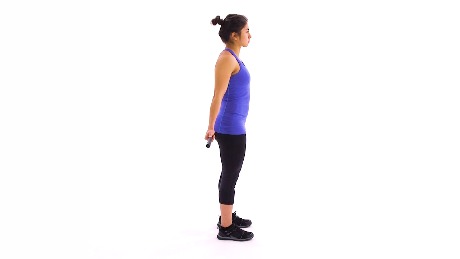 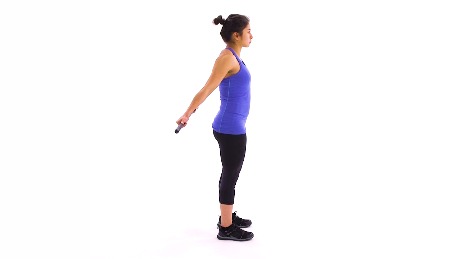 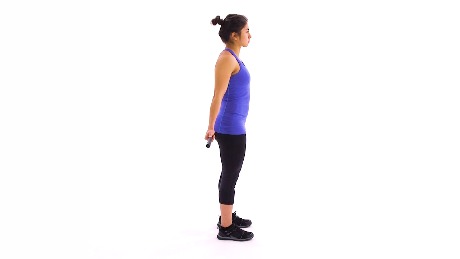 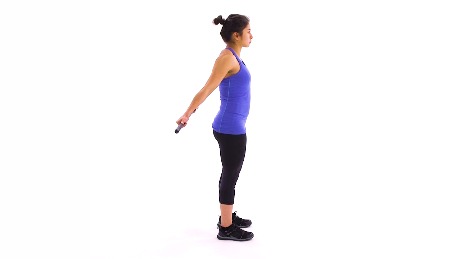 Promote strengthening of musculature that drives extension, such as the posterior deltoid, latissimus dorsi, teres major, and triceps brachii.In standing or seated, extend the humerus in neutral position through varying degrees of motion.Keep your thumb pointed to the ground.Think of pushing your arm back as if you are reaching behind you to grab something out of the back seat without turning.Deviating into abductionShoulder shrugIR/ER of the shoulderForward leanRegression: Active-assisted utilizing a cane, pulley, or therapistSidelying extension to minimize the effect of gravityDecrease the range of motion through which the exercise is performedProne incline on bench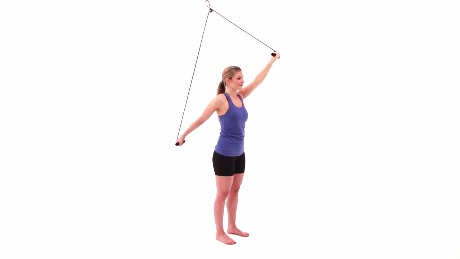 Regression: Active-assisted utilizing a cane, pulley, or therapistSidelying extension to minimize the effect of gravityDecrease the range of motion through which the exercise is performedProne incline on benchRegression: Active-assisted utilizing a cane, pulley, or therapistSidelying extension to minimize the effect of gravityDecrease the range of motion through which the exercise is performedProne incline on benchProgression: Prone extension (unweighted)Add weight in the hand as appropriate (upright or prone)With a resistance band anchored underfoot, hold the band with the affected arm while extending the shoulder; increase resistance as appropriateCable column extension pull outs; add weight as appropriateAdd perturbations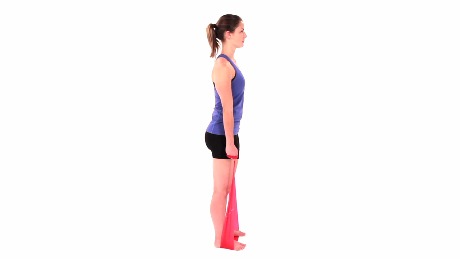 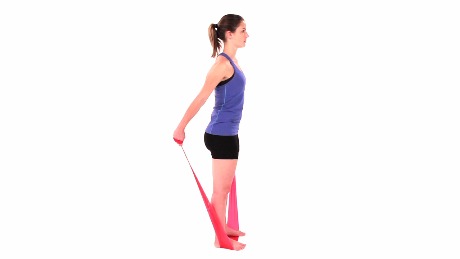 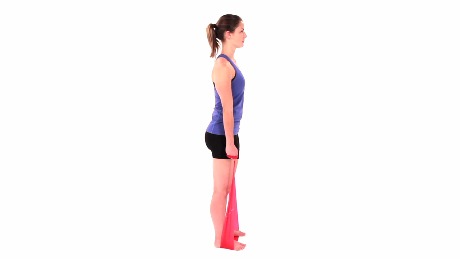 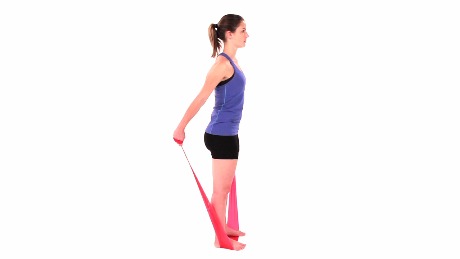 Progression: Prone extension (unweighted)Add weight in the hand as appropriate (upright or prone)With a resistance band anchored underfoot, hold the band with the affected arm while extending the shoulder; increase resistance as appropriateCable column extension pull outs; add weight as appropriateAdd perturbationsSeated or Standing Row Machine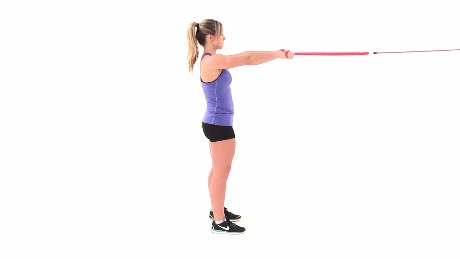 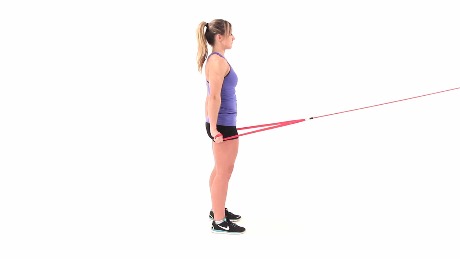 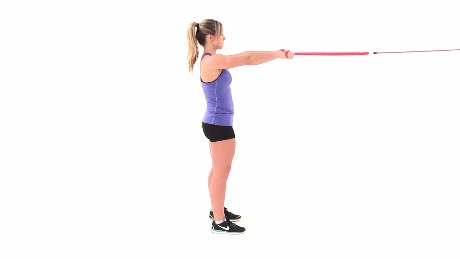 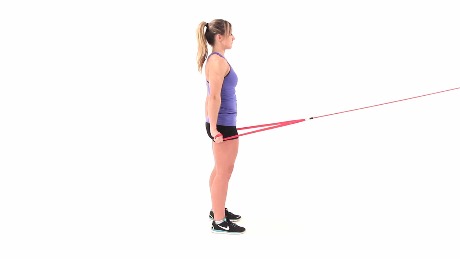 Promote dynamic utilization of extension musculature against resistance while implementing plyometric and stabilization principles.Grip the handles with both hands in a neutral grip position. Pull the resistance posteriorly while engaging periscapular musculature. This exercise could also be performed with fixed resistance bands anterior to the line of pull.Grip the handles with your thumbs pointing to the sky.Squeeze your shoulder blades together as if you are squishing a pencil between them.Drive your elbows back to the wall behind you.Sit/stand tall.Flexing/extending at lumbar regionRotation of the bodyLack of scapula retractionRegression: Decrease the resistance.Decrease the intensity of the pull.Regression: Decrease the resistance.Decrease the intensity of the pull.Regression: Decrease the resistance.Decrease the intensity of the pull.Progression: Increase the resistance.Increase the intensity of the pull.Add pause/time under tensionImplement negative or slow eccentric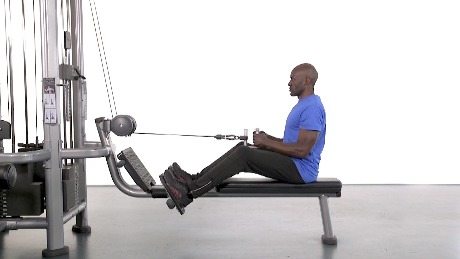 Progression: Increase the resistance.Increase the intensity of the pull.Add pause/time under tensionImplement negative or slow eccentricAbduction ExercisesAbduction ExercisesAbduction ExercisesAbduction ExercisesAbduction ExercisesExercisePurposeDescriptionCuesCompensationsIsometric Abduction1,4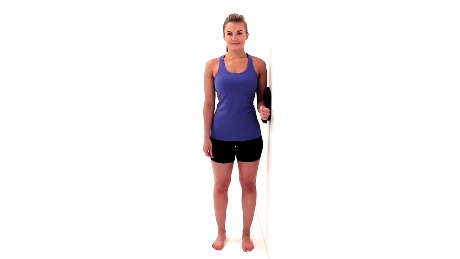 Increase muscle recruitment, strength, and functional performance in joint angles that are tolerable and/or when dynamic contractions may be contraindicatedUtilizing a doorway or some other immovable object, keep the shoulder in neutral position and elbow in 90 degrees flexion while pushing with min effort into the object with the lateral aspect of the humerus. A towel can be placed between the arm and the object for comfort.  The pt can push into the clinician to identify force and modulate as needed.Remain upright.Push your arm into the doorway without moving your arm or body.Think of trying to raise your arm up like in the chicken dance.Keep your thumb pointed up.Leaning anteriorly/posteriorlyElbow flexion/extensionIR/ER of the shoulderLateral trunk leanRegression: Active-assisted holds via cane, contralateral upper extremity, or therapistDecrease the length of holdSupine abduction to minimize the effect of gravity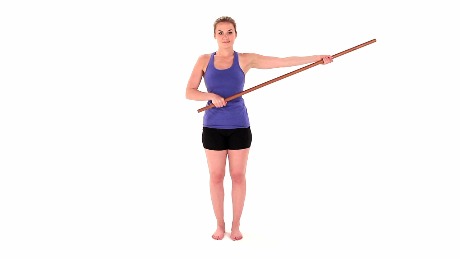 Regression: Active-assisted holds via cane, contralateral upper extremity, or therapistDecrease the length of holdSupine abduction to minimize the effect of gravityRegression: Active-assisted holds via cane, contralateral upper extremity, or therapistDecrease the length of holdSupine abduction to minimize the effect of gravityProgression: Increase amount of force exerted by implementing a resistance band tied to a fixed surface that resists abduction when fastened around the distal humerus or held in handPerform isometric holds while increasing degrees of abduction (90 degrees will pose the most resistance from gravity); add weight in hand as appropriate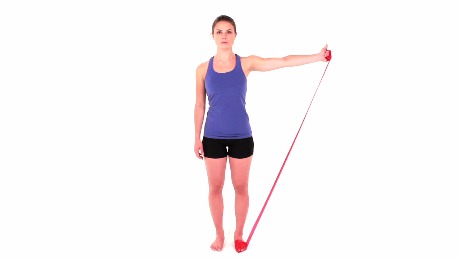 Cable column walkouts while maintainingshoulder position; increase weight asappropriateProgression: Increase amount of force exerted by implementing a resistance band tied to a fixed surface that resists abduction when fastened around the distal humerus or held in handPerform isometric holds while increasing degrees of abduction (90 degrees will pose the most resistance from gravity); add weight in hand as appropriateCable column walkouts while maintainingshoulder position; increase weight asappropriateIsotonic Abduction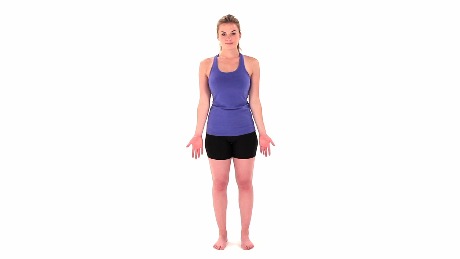 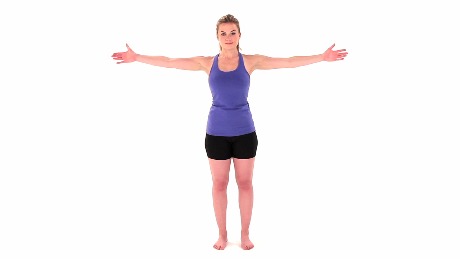 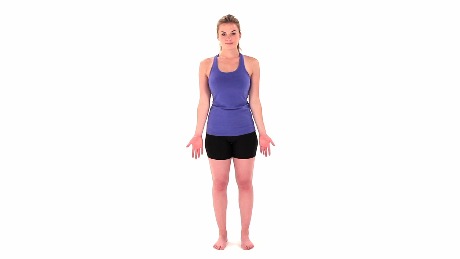 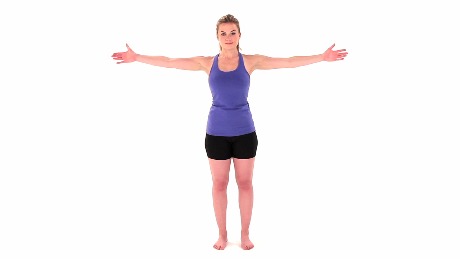 Promote strengthening of musculature that drives abduction of the humerus, such as the middle deltoid, supraspinatus, serratus anterior, and upper trapezius.In standing or seated, laterally raise the humerus in anatomical position through varying degrees of motion.Remain upright.Think of making a snow angel or waving your arm to get someone’s attention.Keep your thumb pointed to the sky.Shrugging the shoulderLateral leanDeviating into flexionRegression: Active-assisted utilizing a cane, pulley, or therapistSupine abduction to minimize the effect of gravityDecrease the range of motion through which the exercise is performed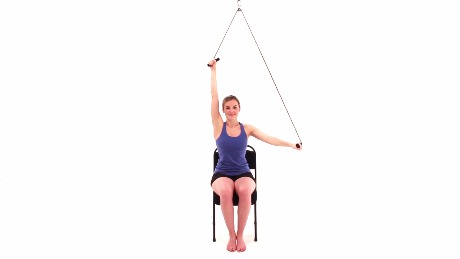 Regression: Active-assisted utilizing a cane, pulley, or therapistSupine abduction to minimize the effect of gravityDecrease the range of motion through which the exercise is performedRegression: Active-assisted utilizing a cane, pulley, or therapistSupine abduction to minimize the effect of gravityDecrease the range of motion through which the exercise is performedProgression: Add weight in the hand as appropriateWith a resistance band anchored underfoot, hold the band with the affected arm while abducting the shoulder; increase resistance as appropriateCable column abduction pull outs; add weight as appropriateAdd perturbations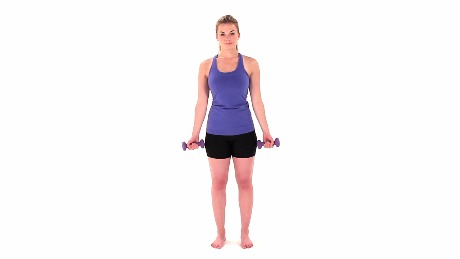 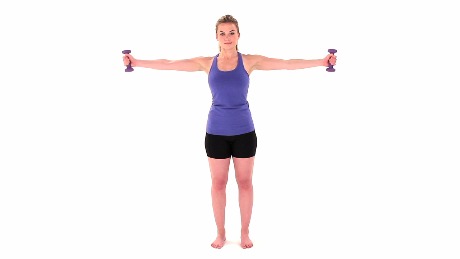 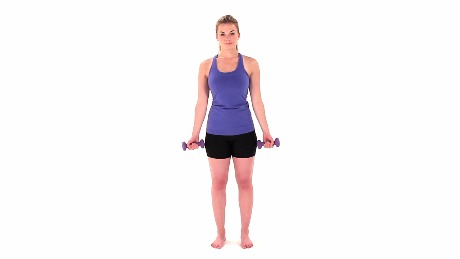 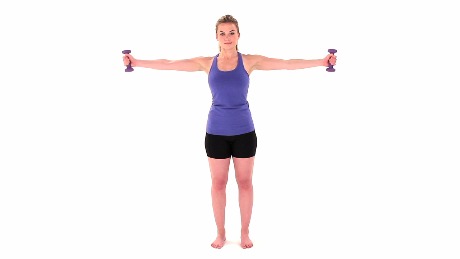 Progression: Add weight in the hand as appropriateWith a resistance band anchored underfoot, hold the band with the affected arm while abducting the shoulder; increase resistance as appropriateCable column abduction pull outs; add weight as appropriateAdd perturbationsBattle Ropes/Resistance Band Butterfly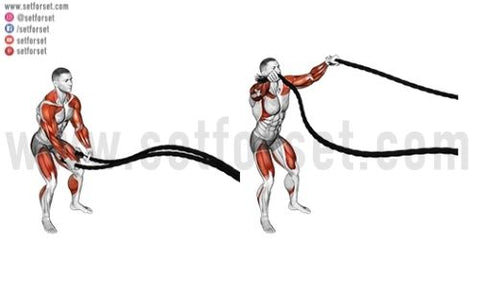 Promote dynamic utilization of abduction/flexion musculature against resistance while implementing plyometric and stabilization principles.Facing the ropes in standing, grip the ropes and perform quick, explosive shoulder movements while lifting and slamming the ropes. Perform butterfly motions with the arms going into abduction. This exercise could also be performed with resistance bands anchored under a doorway.Grip the ropes in both hands.Assume a stable base of support with your feet about shoulder width apart.Lift and slam the ropes quickly and explosively.Think of flapping your arms up and down like a bird flying against a heavy wind.Avoid hunching over.Flexing/hunching over through the lumbar regionAvoiding shoulder motion and utilizing other musculature to move the ropesRegression: Decrease the intensity of movements.Decrease the weight of the battle ropes.Step aside from the ropes and hold a light weight in each hand while performing the motion.Jumping jacksRegression: Decrease the intensity of movements.Decrease the weight of the battle ropes.Step aside from the ropes and hold a light weight in each hand while performing the motion.Jumping jacksRegression: Decrease the intensity of movements.Decrease the weight of the battle ropes.Step aside from the ropes and hold a light weight in each hand while performing the motion.Jumping jacksProgression: Increase the intensity of movements.Increase the weight of the battle ropes.Orient the body so the ropes are positioned laterally to the affected upper extremity. Perform single-arm movements. This will isolate the abduction movement more effectively.Progression: Increase the intensity of movements.Increase the weight of the battle ropes.Orient the body so the ropes are positioned laterally to the affected upper extremity. Perform single-arm movements. This will isolate the abduction movement more effectively.Adduction ExercisesAdduction ExercisesAdduction ExercisesAdduction ExercisesAdduction ExercisesExercisePurposeDescriptionCuesCompensationsIsometric Adduction1,5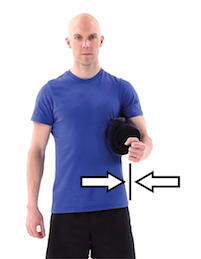 Increase muscle recruitment, strength, and functional performance in joint angles that are tolerable and/or when dynamic contractions may be contraindicatedUtilizing the body with a pillow or towel between the distal humerus and the trunk, keep the shoulder in neutral position and elbow in 90 degrees flexion while squeezing into the pillow/towel with the medial aspect of the humerus with min effort.  The pt can push into the clinician to identify force and modulate as needed.Remain upright.Squeeze your arm into your side without moving your arm or body.Think of trying to bring your arms to your side as if you are trying to make yourself as small as possible.Keep your thumb pointed up.IR/ER of the shoulderLeaning anteriorly/posteriorlyDepression of the shoulderLateral trunk leanRegression: Active-assisted holds via cane, contralateral upper extremity, or therapistDecrease the length of hold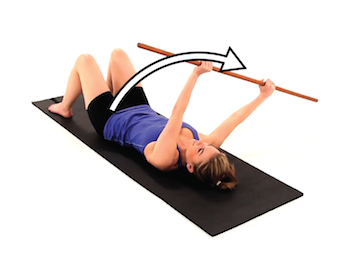 Regression: Active-assisted holds via cane, contralateral upper extremity, or therapistDecrease the length of holdRegression: Active-assisted holds via cane, contralateral upper extremity, or therapistDecrease the length of holdProgression: Increase amount of force exerted by implementing a resistance band tied to a fixed surface that resists adduction when fastened around the distal humerus or held in handPerform isometric holds in sidelying with the affected side on the mat (shift weight posteriorly onto the back to avoid discomfort) while varying degrees of adduction (neutral will provide the most resistance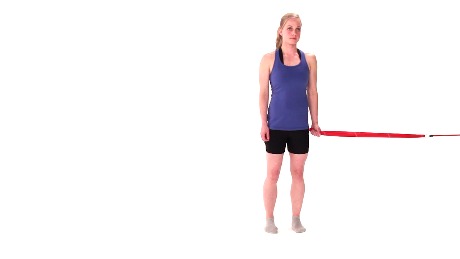 from gravity as long as the arm is not resting on themat); add weight in hand as appropriateCable column walkouts while maintaining shoulderposition; increase weight as appropriatePlank holdProgression: Increase amount of force exerted by implementing a resistance band tied to a fixed surface that resists adduction when fastened around the distal humerus or held in handPerform isometric holds in sidelying with the affected side on the mat (shift weight posteriorly onto the back to avoid discomfort) while varying degrees of adduction (neutral will provide the most resistancefrom gravity as long as the arm is not resting on themat); add weight in hand as appropriateCable column walkouts while maintaining shoulderposition; increase weight as appropriatePlank holdIsotonic Adduction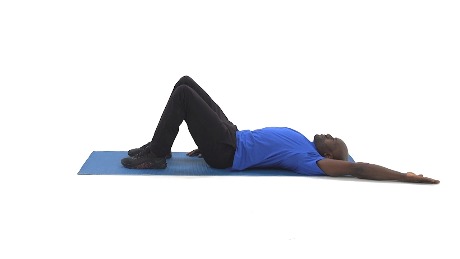 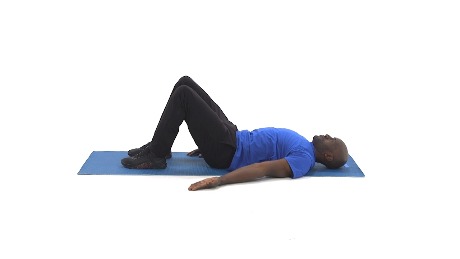 Promote strengthening of musculature that drives adduction of the humerus, such as the pectoralis major, latissimus dorsi, teres major, subscapularis, and coracobrachialis.In supine, approximate the humerus medially in anatomical position through varying degrees of motion.Think of bringing your arms to your side as if you are a soldier standing at attention.Lateral leanRegression: Active-assisted utilizing a cane, pulley, or therapist in sitting or standing (slightly add resistance with contralateral upper extremity to counteract gravity and eccentric lowering via abductors)Decrease the range of motion through which the exercise is performed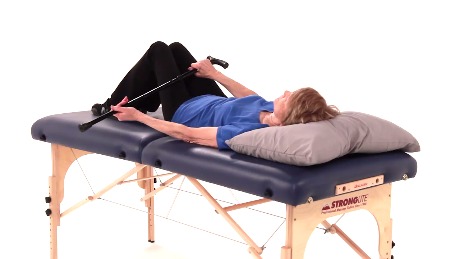 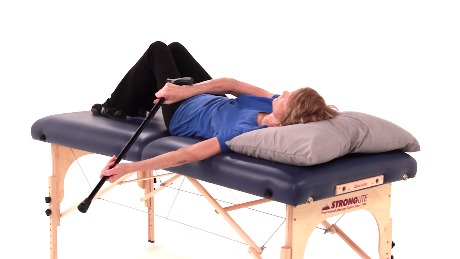 Regression: Active-assisted utilizing a cane, pulley, or therapist in sitting or standing (slightly add resistance with contralateral upper extremity to counteract gravity and eccentric lowering via abductors)Decrease the range of motion through which the exercise is performedRegression: Active-assisted utilizing a cane, pulley, or therapist in sitting or standing (slightly add resistance with contralateral upper extremity to counteract gravity and eccentric lowering via abductors)Decrease the range of motion through which the exercise is performedProgression: With a resistance band anchored overhead or laterally, hold the band with the affected arm while adducting the shoulder; increase resistance as appropriateCable column adduction pull outs; add weight as appropriateAdd perturbations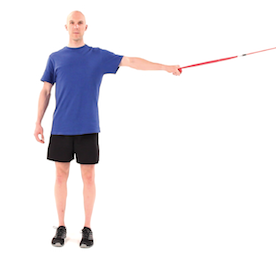 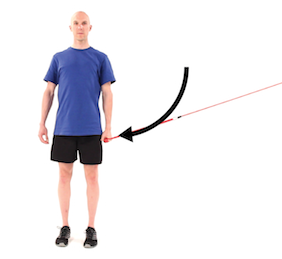 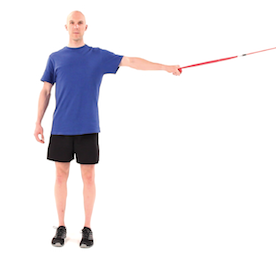 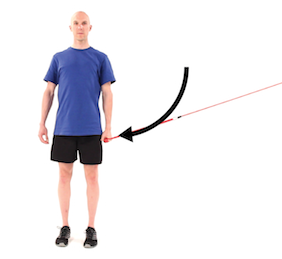 Progression: With a resistance band anchored overhead or laterally, hold the band with the affected arm while adducting the shoulder; increase resistance as appropriateCable column adduction pull outs; add weight as appropriateAdd perturbationsPushup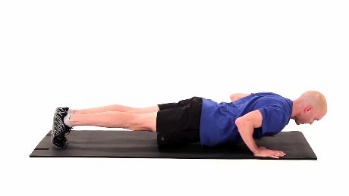 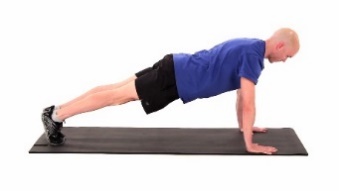 Promote varying degrees of adduction while strengthening in a closed-chain movement.In the quadruped position, place the hands about shoulder width apart on the ground with the feet together. Keep the knees and back aligned in neutral. Lower the body weight down until the chest is about a fist’s distance away from the ground, and push back up to full elbow extension.Slowly lower down, and push yourself away from the ground.Posterior pelvic tilt with a lack of core engagement leading to a saggy buttocksHead thrusts to initiate momentumLateral leansRegression: Knee push-upsStanding push-ups against a stable surface; a greater incline leads to less resistance from gravity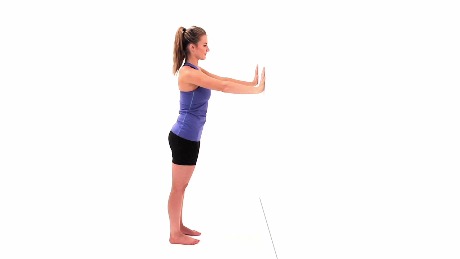 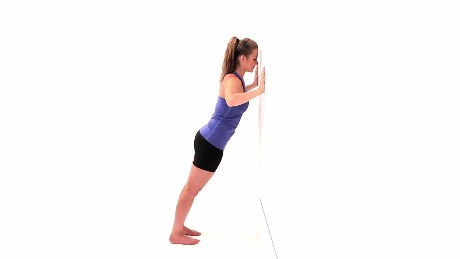 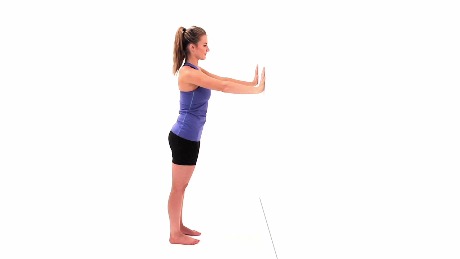 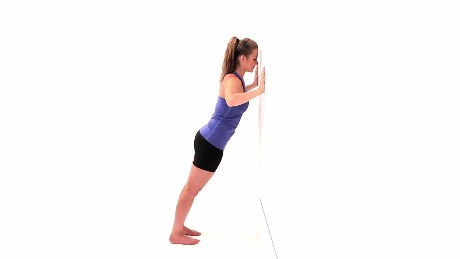 Regression: Knee push-upsStanding push-ups against a stable surface; a greater incline leads to less resistance from gravityRegression: Knee push-upsStanding push-ups against a stable surface; a greater incline leads to less resistance from gravityProgression: Weighted pushups placed on the back of the patientAdd perturbationsNarrow the base of support from the upper extremitiesSingle armClap pushups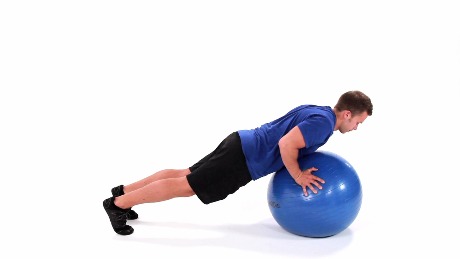 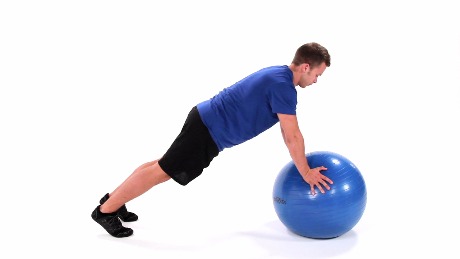 Progression: Weighted pushups placed on the back of the patientAdd perturbationsNarrow the base of support from the upper extremitiesSingle armClap pushupsExternal Rotation ExercisesExternal Rotation ExercisesExternal Rotation ExercisesExternal Rotation ExercisesExternal Rotation ExercisesExercisePurposeDescriptionCuesCompensationsIsometric External Rotation1,6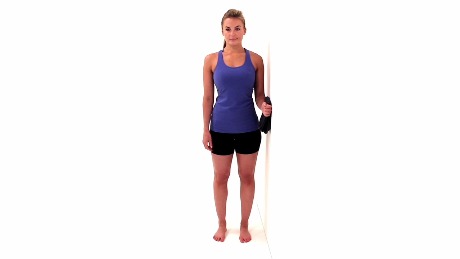 Increase muscle recruitment, strength, and functional performance in joint angles that are tolerable and/or when dynamic contractions may be contraindicatedUtilizing a doorway or some other immovable object, keep the shoulder in neutral position and elbow in 90 degrees flexion while pushing with min effort into the object with the posterior aspect of the distal forearm. A towel can be placed between the forearm and the object for comfort. Another towel can be placed between the trunk and elbow to maintain the position.  The pt can push into the clinician to identify force and modulate as needed.Remain upright.Push your forearm into the doorway without moving your arm or body.Think of trying to move your hand to the outside of your body.Keep your thumb pointed up.Abduction of armScapular retractionLeaning anteriorly/posteriorlyElbow flexion/extensionLateral trunk leanRegression: Active-assisted holds via contralateral upper extremity or therapistDecrease the length of hold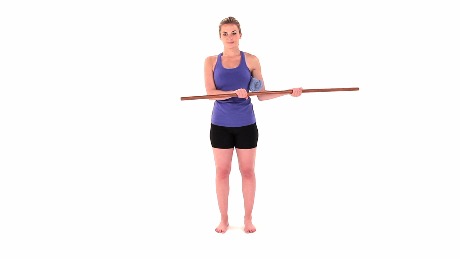 Regression: Active-assisted holds via contralateral upper extremity or therapistDecrease the length of holdRegression: Active-assisted holds via contralateral upper extremity or therapistDecrease the length of holdProgression: Increase amount of force exerted by implementing a resistance band tied to a fixed surface that resists external rotation when fastened around the distal forearmPerform isometric holds in sidelying while varying degrees of external rotation (neutral humeral orientation in sidelying will pose the most resistance from gravity); add weight in hand as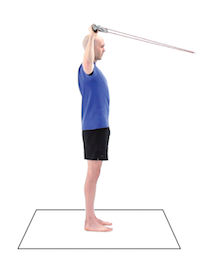 appropriateCable column walkouts while maintaining shoulderposition; increase weight as appropriateProgression: Increase amount of force exerted by implementing a resistance band tied to a fixed surface that resists external rotation when fastened around the distal forearmPerform isometric holds in sidelying while varying degrees of external rotation (neutral humeral orientation in sidelying will pose the most resistance from gravity); add weight in hand asappropriateCable column walkouts while maintaining shoulderposition; increase weight as appropriateIsotonic External Rotation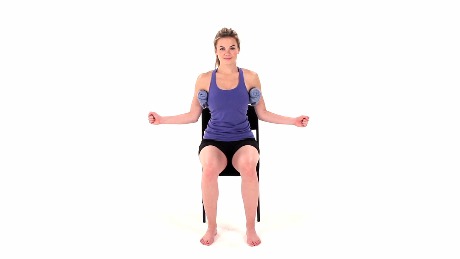 Promote strengthening of musculature that drives external rotation of the humerus, such as the infraspinatus and teres minor.In standing or seated, flex the elbow to 90 degrees with forearm in neutral and shoulder in 0 degrees abduction. With a towel tucked between the elbow and trunk, laterally rotate the humerus through varying degrees of motion.Remain upright.Keep your elbow tucked to your side.Think of rotating your arm out to make a W with your body.Keep your thumb pointed to the sky.Abduction of the shoulderRotating the trunkProtraction shoulder forward during eccentric returnRegression: Active-assisted utilizing a cane or therapistDecrease the range of motion through which the exercise is performed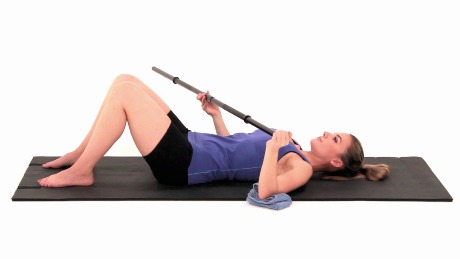 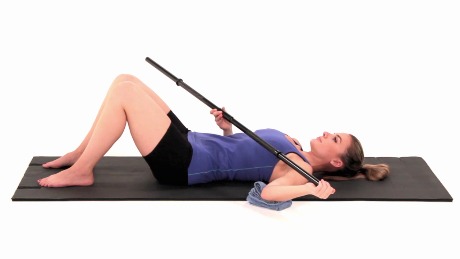 Regression: Active-assisted utilizing a cane or therapistDecrease the range of motion through which the exercise is performedRegression: Active-assisted utilizing a cane or therapistDecrease the range of motion through which the exercise is performedProgression: Assume a side-lying or standing/prone (with 90 degrees abduction) position to implement resistance from gravity.Add weight in the hand as appropriate (in prone or side-lying)With a resistance band anchored in a doorway or held by the contralateral upper extremity, hold the band with the affected arm while externally rotating the shoulder; increase resistance as appropriateCable column external rotation pull outs; add weight as appropriateRebounder with weighted balls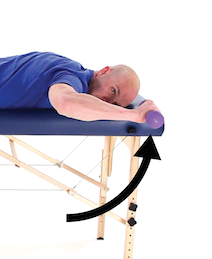 Add perturbationsProgression: Assume a side-lying or standing/prone (with 90 degrees abduction) position to implement resistance from gravity.Add weight in the hand as appropriate (in prone or side-lying)With a resistance band anchored in a doorway or held by the contralateral upper extremity, hold the band with the affected arm while externally rotating the shoulder; increase resistance as appropriateCable column external rotation pull outs; add weight as appropriateRebounder with weighted ballsAdd perturbationsHang Clean to Push Press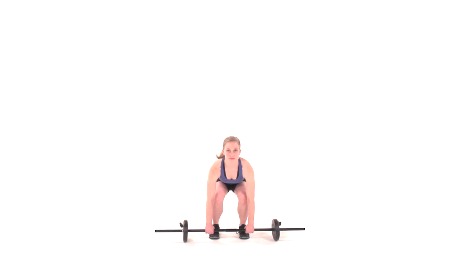 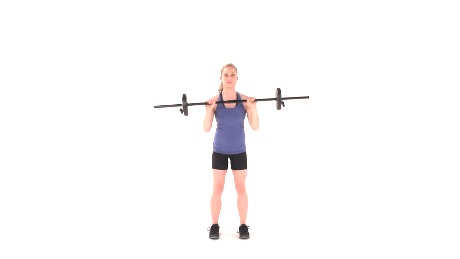 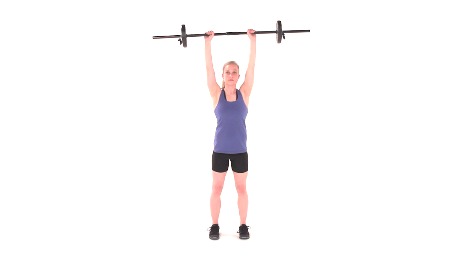 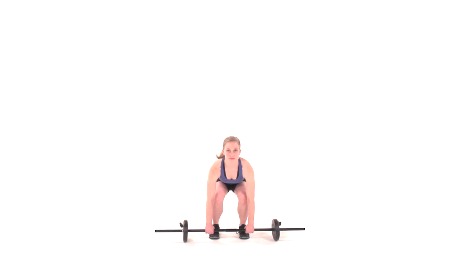 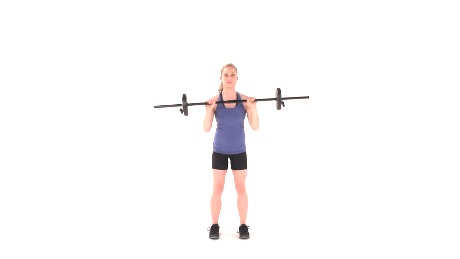 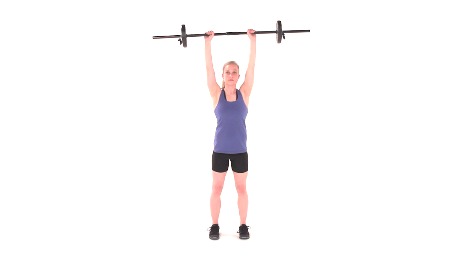 Hang Clean to Push PressPromote dynamic utilization of external rotation musculature against resistance while implementing plyometric and stabilization principles.Promote dynamic utilization of external rotation musculature against resistance while implementing plyometric and stabilization principles.Grip the bar with an overhand grip about shoulder width apart. Perform a mini squat, and, using upward momentum from squatting, shoulder shrugging, and shoulder abduction, drive the load superiorly to catch it from underneath via external rotation and depression of the shoulders and dropping into a squat. Ensure to keep the load close to the body throughout the movement. Rise from the squat position, and thrust the load upward overhead aiming to fully extend the elbows.Be sure to keep the bar close to your body throughout the entire movement.Perform a mini squat while shrugging your shoulders and raising your elbows up on the way up to drive the load upward.Drop underneath the bar, and catch it in a squat position.Stand up with the weight with your wrists in extension and the weight somewhat resting on your shoulders/chest.Push the weight above your head until your elbows are extended.Maintain a neutral spine throughout the movement, and avoid slouching and bending over.Be sure to keep the bar close to your body throughout the entire movement.Perform a mini squat while shrugging your shoulders and raising your elbows up on the way up to drive the load upward.Drop underneath the bar, and catch it in a squat position.Stand up with the weight with your wrists in extension and the weight somewhat resting on your shoulders/chest.Push the weight above your head until your elbows are extended.Maintain a neutral spine throughout the movement, and avoid slouching and bending over.Hang clean:Hunching over at the lumbar regionThoracic flexion, dropping of elbowsAnterior bar bathLack of momentum utilization when pulling the loadPush press:Thoracic extensionExcessive scapular retractionExcessive lumbar extension resulting in anterior pressRegression: Decrease the weight on the bar or resistance of the band.Utilize a dowel instead of a weighted bar.Regression: Decrease the weight on the bar or resistance of the band.Utilize a dowel instead of a weighted bar.Regression: Decrease the weight on the bar or resistance of the band.Utilize a dowel instead of a weighted bar.Regression: Decrease the weight on the bar or resistance of the band.Utilize a dowel instead of a weighted bar.Regression: Decrease the weight on the bar or resistance of the band.Utilize a dowel instead of a weighted bar.Progression:Banded resistance anchored underfoot or inferior (slight anterior fixation will incorporate ER resistance into the push press as well) to the patient will require constant external rotation resistance rather than unloading with the drop component.Increase weight on the bar or resistance of the band.Progression:Banded resistance anchored underfoot or inferior (slight anterior fixation will incorporate ER resistance into the push press as well) to the patient will require constant external rotation resistance rather than unloading with the drop component.Increase weight on the bar or resistance of the band.Progression:Banded resistance anchored underfoot or inferior (slight anterior fixation will incorporate ER resistance into the push press as well) to the patient will require constant external rotation resistance rather than unloading with the drop component.Increase weight on the bar or resistance of the band.Internal Rotation ExercisesInternal Rotation ExercisesInternal Rotation ExercisesInternal Rotation ExercisesInternal Rotation ExercisesInternal Rotation ExercisesInternal Rotation ExercisesInternal Rotation ExercisesExercisePurposePurposeDescriptionDescriptionCuesCompensationsCompensationsIsometric Internal Rotation1,7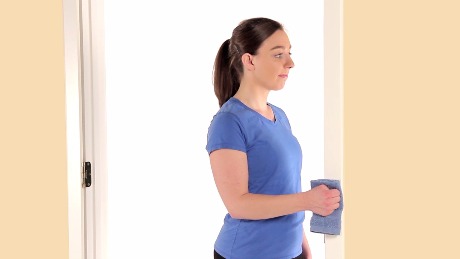 Increase muscle recruitment, strength, and functional performance in joint angles that are tolerable and/or when dynamic contractions may be contraindicatedIncrease muscle recruitment, strength, and functional performance in joint angles that are tolerable and/or when dynamic contractions may be contraindicatedUtilizing a doorway or some other immovable object, keep the shoulder in neutral position and elbow in 90 degrees flexion while pushing with min effort into the object with the anterior aspect of the forearm. A towel can be placed between the forearm and the object for comfort.  Another towel can be placed between the trunk and elbow to maintain the position. The pt can push into the clinician to identify force and modulate as needed.Utilizing a doorway or some other immovable object, keep the shoulder in neutral position and elbow in 90 degrees flexion while pushing with min effort into the object with the anterior aspect of the forearm. A towel can be placed between the forearm and the object for comfort.  Another towel can be placed between the trunk and elbow to maintain the position. The pt can push into the clinician to identify force and modulate as needed.Remain upright.Push your forearm into the doorway without moving your arm or body.Think of trying to place your hand on your belly.Keep your thumb pointed up.Abduction of armScapular protractionLeaning anteriorly/posteriorlyElbow flexion/extensionLateral trunk leanAbduction of armScapular protractionLeaning anteriorly/posteriorlyElbow flexion/extensionLateral trunk leanRegression: Active-assisted holds via contralateral upper extremity or therapistDecrease the length of hold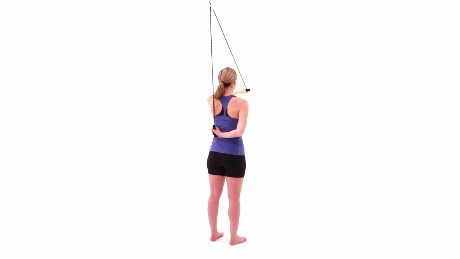 Regression: Active-assisted holds via contralateral upper extremity or therapistDecrease the length of holdRegression: Active-assisted holds via contralateral upper extremity or therapistDecrease the length of holdRegression: Active-assisted holds via contralateral upper extremity or therapistDecrease the length of holdRegression: Active-assisted holds via contralateral upper extremity or therapistDecrease the length of holdProgression: Increase amount of force exerted by implementing a resistance band tied to a fixed surface that resists internal rotation when fastened around the distal forearmPerform isometric holds in sidelying with the affected side on the mat (shift weight posteriorly onto the back to avoid discomfort) while varying degrees of internal rotation (neutral will provide the most resistance from gravity as long as the arm is not resting on the mat); add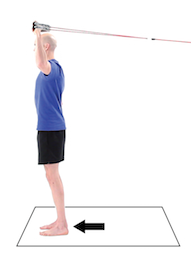 weight in hand as appropriateCable column walkouts while maintaining shoulderposition; increase weight as appropriateProgression: Increase amount of force exerted by implementing a resistance band tied to a fixed surface that resists internal rotation when fastened around the distal forearmPerform isometric holds in sidelying with the affected side on the mat (shift weight posteriorly onto the back to avoid discomfort) while varying degrees of internal rotation (neutral will provide the most resistance from gravity as long as the arm is not resting on the mat); addweight in hand as appropriateCable column walkouts while maintaining shoulderposition; increase weight as appropriateProgression: Increase amount of force exerted by implementing a resistance band tied to a fixed surface that resists internal rotation when fastened around the distal forearmPerform isometric holds in sidelying with the affected side on the mat (shift weight posteriorly onto the back to avoid discomfort) while varying degrees of internal rotation (neutral will provide the most resistance from gravity as long as the arm is not resting on the mat); addweight in hand as appropriateCable column walkouts while maintaining shoulderposition; increase weight as appropriateIsotonic Internal Rotation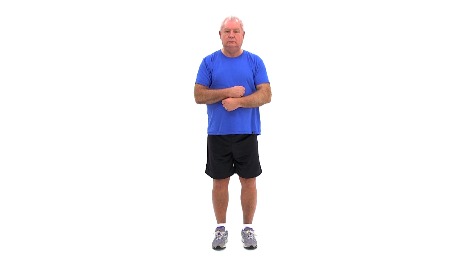 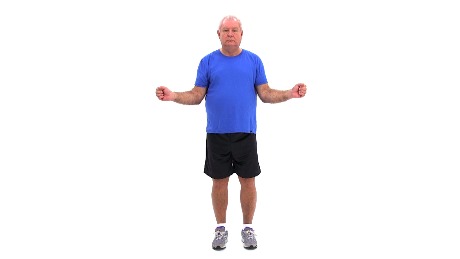 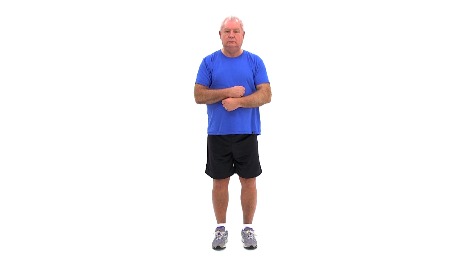 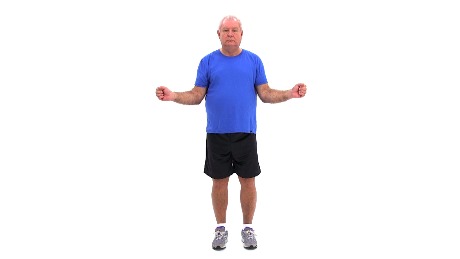 Promote strengthening of musculature that drives internal rotation of the humerus, such as the subscaplularis, latissimus dorsi, teres major, and pectoralis major.In standing or seated, flex the elbow to 90 degrees with forearm in neutral. With a towel tucked between the elbow and trunk, medially rotate the humerus through varying degrees of motion.Remain upright.Keep your elbow tucked to your side.Think of rotating your arm in as if you are patting your tummy.Keep your thumb pointed to the sky.Shrugging of the shoulderFlexion of the shoulderLateral leanProtraction during concentric phaseRegression: Active-assisted utilizing a cane or therapistDecrease the range of motion through which the exercise is performed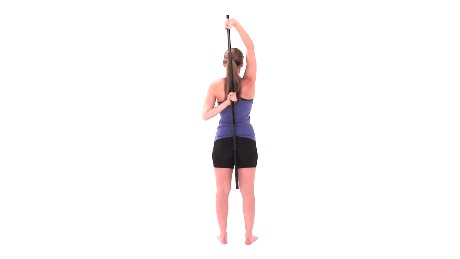 Regression: Active-assisted utilizing a cane or therapistDecrease the range of motion through which the exercise is performedRegression: Active-assisted utilizing a cane or therapistDecrease the range of motion through which the exercise is performedProgression: Hand liftoffs posteriorly from the thoracolumbar regionProne (affected extremity off mat table in 90/90 with neutral rotation start position or hand liftoff from thoracolumbar region) or side-lying (posterior weight shift to avoid irritating affected extremity) to implement resistance from gravityAdd weight in the hand as appropriate (in prone or side-lying)With a resistance band anchored in a doorway, hold the band with the affected arm while internally rotating the shoulder; increase resistance as appropriateCable column internal rotation pull outs; add weight as appropriateAdd perturbations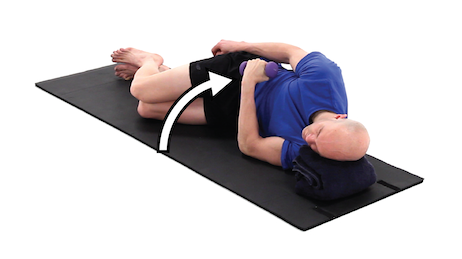 Progression: Hand liftoffs posteriorly from the thoracolumbar regionProne (affected extremity off mat table in 90/90 with neutral rotation start position or hand liftoff from thoracolumbar region) or side-lying (posterior weight shift to avoid irritating affected extremity) to implement resistance from gravityAdd weight in the hand as appropriate (in prone or side-lying)With a resistance band anchored in a doorway, hold the band with the affected arm while internally rotating the shoulder; increase resistance as appropriateCable column internal rotation pull outs; add weight as appropriateAdd perturbationsMedicine Ball Slams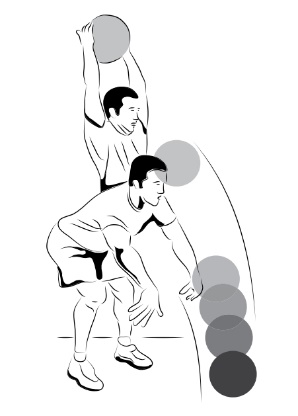 Promote dynamic utilization of internal rotation musculature against resistance while implementing plyometric and stabilization principles.Gripping the medicine ball between both hands, raise the ball overhead, and throw the ball down into the ground. Maintain a neutral spine.Hold the ball between both of your hands around head height.Act as if you are throwing the ball through the ground below you. Keep your chest up.Flexing/hunching over in the lumbar regionDropping the ball vs. actively slamming it; slow movementRegression: Decrease the weight of the medicine ball (can utilize a basketball instead).Assist the patient in holding the ball before releasing for the slam.Regression: Decrease the weight of the medicine ball (can utilize a basketball instead).Assist the patient in holding the ball before releasing for the slam.Regression: Decrease the weight of the medicine ball (can utilize a basketball instead).Assist the patient in holding the ball before releasing for the slam.Progression: Increase the weight of the medicine ball.Adding a jump with the slam can elicit eccentric control of the internal rotators while allowing for more motion to move concentrically.Incorporate a slam on a trampoline or a ball that will recoil upward to facilitate eccentric internal rotation control upon catching the ball.Fix resistance bands overhead and perform this movement. The bands will provide concentric and eccentric motion through movvement while also adding perturbations.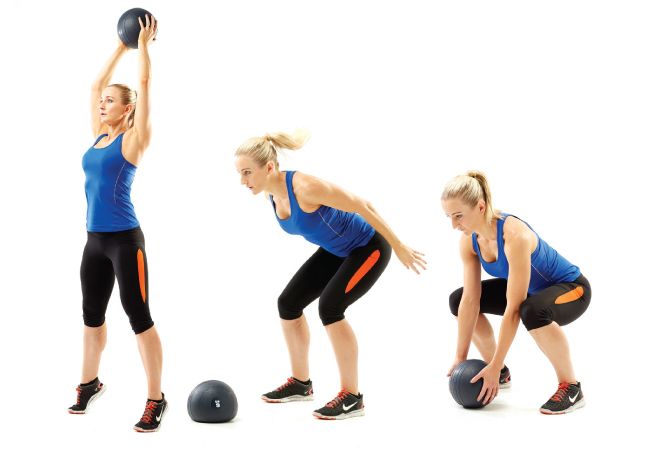 Progression: Increase the weight of the medicine ball.Adding a jump with the slam can elicit eccentric control of the internal rotators while allowing for more motion to move concentrically.Incorporate a slam on a trampoline or a ball that will recoil upward to facilitate eccentric internal rotation control upon catching the ball.Fix resistance bands overhead and perform this movement. The bands will provide concentric and eccentric motion through movvement while also adding perturbations.Proximal MusculatureProximal MusculatureProximal MusculatureProximal MusculatureProximal MusculatureExercisePurposeDescriptionCuesCompensationsScapula Squeezes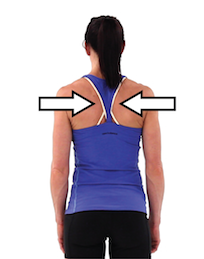 Promote scapular retraction and periscapular control.In seated or standing, squeeze the scapulae together.Squeeze your shoulder blades together.Pretend like you are squeezing a pencil between your shoulder blades.Shrugging of the shouldersExtension of the spineRegression:Decrease length of holdDecrease intensity of contractionRegression:Decrease length of holdDecrease intensity of contractionRegression:Decrease length of holdDecrease intensity of contractionProgression:Increase length of holdIncrease intensity of contractionPerform in prone position.Incorporate I, Y, and T’s in prone.Increase weight as appropriate.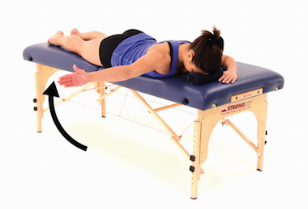 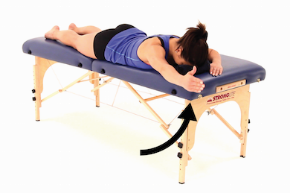 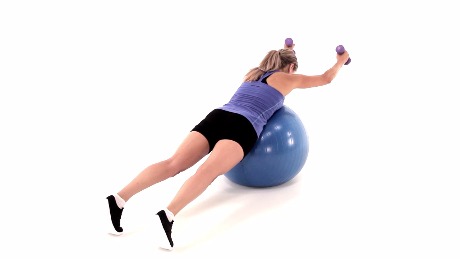 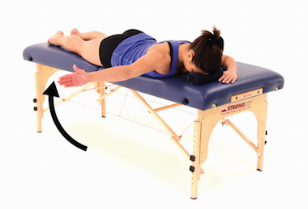 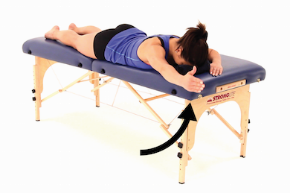 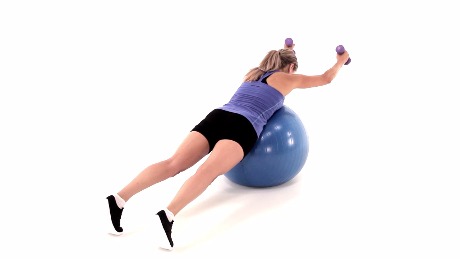 Progression:Increase length of holdIncrease intensity of contractionPerform in prone position.Incorporate I, Y, and T’s in prone.Increase weight as appropriate.Lat Pull Down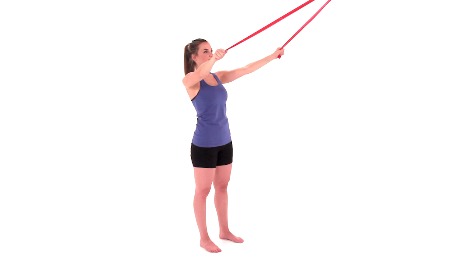 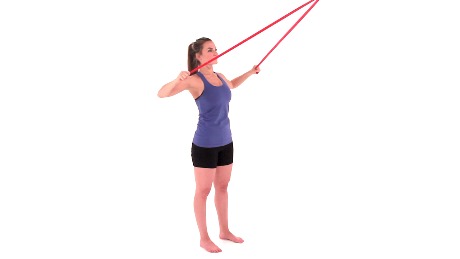 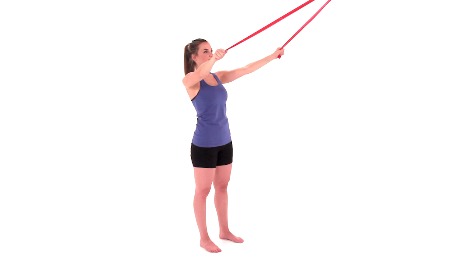 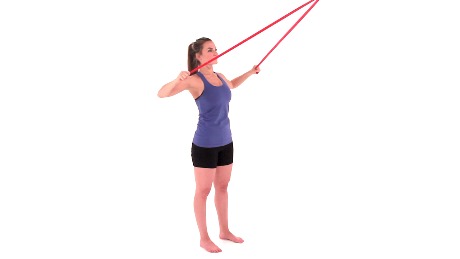 Promote stabilization of the shoulder, especially in overhead movements.Grip the handles of a cable machine or superiorly-fixated resistance bands, and pull down and back while internally rotating the arms.Pull the handles down and back behind you.Pretend like you are moving your arms into a position to be handcuffed.Remain upright, and avoid hunching over.Pull down toward your chest.Thrusting hipsFlexing/extending the spineRegression:Decrease resistance to the pull.Decrease intensity of the pull.Regression:Decrease resistance to the pull.Decrease intensity of the pull.Regression:Decrease resistance to the pull.Decrease intensity of the pull.Progression:Increase resistance of the pull.Increase intensity of the pull.Add perturbations.Pull ups/variations of pull ups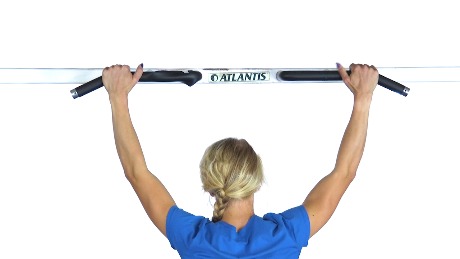 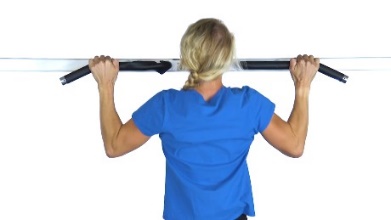 Progression:Increase resistance of the pull.Increase intensity of the pull.Add perturbations.Pull ups/variations of pull upsThree Point Plank with Shoulder Movements8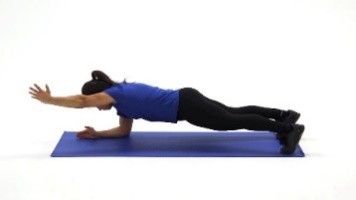 Promote core strengthening and endurance to allow for trunk stabilization and force transference during shoulder motions.Assume a pushup/quadruped position. Move unaffected upper extremity toward midline to serve as the base of support. Lift affected upper extremity off the ground. Perform shoulder movements with the affected upper extremity, such as horizontal abduction, external rotation, extension, row, and/or diagonal arm raise. Ensure to maintain a neutral spine.Get in a pushup position.Move your unaffected arm to midline so it can support your weight when lifting the affected arm.Lift your arm up and perform the shoulder motions directed while maintaining your balance.Make sure to avoid sagging your buttocks to the ground.Sagging or raising of the buttocksRotation of the trunk when performing shoulder movementsRegression:Perform exercise more upright against a table or wall to decrease the effect of gravity.Perform exercise on hands and knees.Decrease range of motion through which exercise is performed.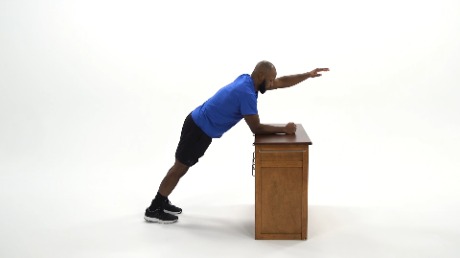 Regression:Perform exercise more upright against a table or wall to decrease the effect of gravity.Perform exercise on hands and knees.Decrease range of motion through which exercise is performed.Regression:Perform exercise more upright against a table or wall to decrease the effect of gravity.Perform exercise on hands and knees.Decrease range of motion through which exercise is performed.Progression:Increase weight in hand as appropriate.Add perturbations.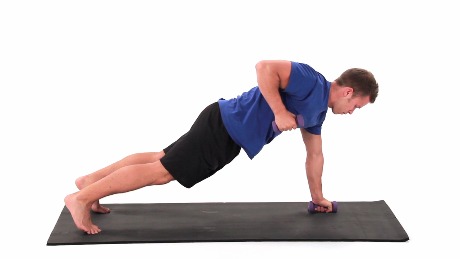 Progression:Increase weight in hand as appropriate.Add perturbations.